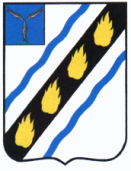 ЗОЛОТОСТЕПСКОЕ  МУНИЦИПАЛЬНОЕ  ОБРАЗОВАНИЕ СОВЕТСКОГО  МУНИЦИПАЛЬНОГО  РАЙОНА  САРАТОВСКОЙ  ОБЛАСТИСОВЕТ  ДЕПУТАТОВ (четвертого созыва)РЕШЕНИЕОт 16.09.2019       № 54с.Александровка О внесении изменений в решениеСовета депутатов Золотостепскогомуниципального образованияот 25.11.2014  № 50	В соответствии с  Налоговым кодексом Российской Федерации, руководствуясь Уставом Золотостепского муниципального образования Советского муниципального района Саратовской области, Совет депутатов РЕШИЛ:	1.Внести следующие изменения в решение Совета депутатов Золотостепского муниципального образования Советского муниципального района от 25 ноября 2014  № 50  «Об установлении земельного налога» (с изменениями и дополнениями от 29.03.2017 № 141, от 25.10.2017 № 167, от 29.11.2018)):Пункт 4 решения изложить в новой редакции:	«4. Установить, что налоговая база определяется как кадастровая стоимость земельных участков, в соответствии с требованиями статьи 391 Налогового кодекса Российской Федерации, признаваемых объектом налогообложения в соответствии со статьей 389 Налогового кодекса Российской Федерации.».	2. Настоящее решение вступает в силу по истечении одного месяца со дня его официального опубликования в районной газете «Заря» и распространяется на правоотношения, возникшие с 1 января 2019 года.Глава  Золотостепскогомуниципального образования			А.В.Трушин